PENGARUH LAYANAN INFORMASI TERHADAP RASA CEMAS UNTUK   MENDAPATKAN   PEKERJAAN   SETELAH   LULUS SEKOLAH PADA SISWA KELAS XII SMA NEGERI 1 PEGAJAHAN TAHUN AJARAN 2020/2021SKRIPSIRYSA HANI NPM : 171414064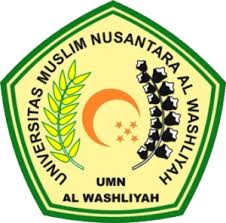 FAKULTAS KEGURUAN DAN ILMU PENDIDIKANUNIVERSITAS MUSLIM NUSANTARAAL WASHLIYAHMEDAN2021PENGARUH LAYANAN INFORMASI TERHADAP RASA CEMAS UNTUK   MENDAPATKAN   PEKERJAAN   SETELAH   LULUS SEKOLAH PADA SISWA KELAS XII SMA NEGERI 1 PEGAJAHAN TAHUN AJARAN 2020/2021Diajukan untuk Memenuhi Salah Satu  Syarat Guna Memperoleh Gelar Sarjana Pendidikan pada Fakultas Keguruan dan Ilmu Pendidikan Jurusan Ilmu Pendidikan Program untuk Program Studi Bimbingan KonselingRYSA HANI NPM : 171414064FAKULTAS KEGURUAN DAN ILMU PENDIDIKANUNIVERSITAS MUSLIM NUSANTARAAL WASHLIYAHMEDAN2021